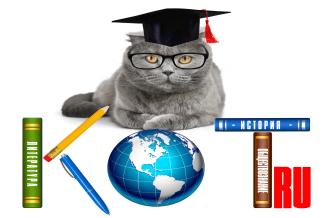 БЛАНК ОТВЕТОВДАННЫЕ УЧАСТНИКА:ОТВЕТЫ:Внимание, заполненный БЛАНК ОТВЕТОВ необходимо отправить на электронный адрес: ruskotru@mail.ruвместе с заявкой в электронном виде и чеком об оплате (все прикрепите в одном письме)Название олимпиады«ГИГИЕНА И ЭКОЛОГИЯ ЧЕЛОВЕКА. ВОДА»ФИО участникаНазвание учеб. заведения (по уставу), город ФИО преподавателя-наставникаАдрес электр. почты преподавателя-наставникаНомер задания1234567891011121314151617181920212223242526272829303132333435